Tone Change Rule for Consecutive Third TonesWhen a 3rd tone (such as “yě”) is followed by another 3rd tone in a group, the first 3rd tone changes to a 2nd tone (such as “yé”).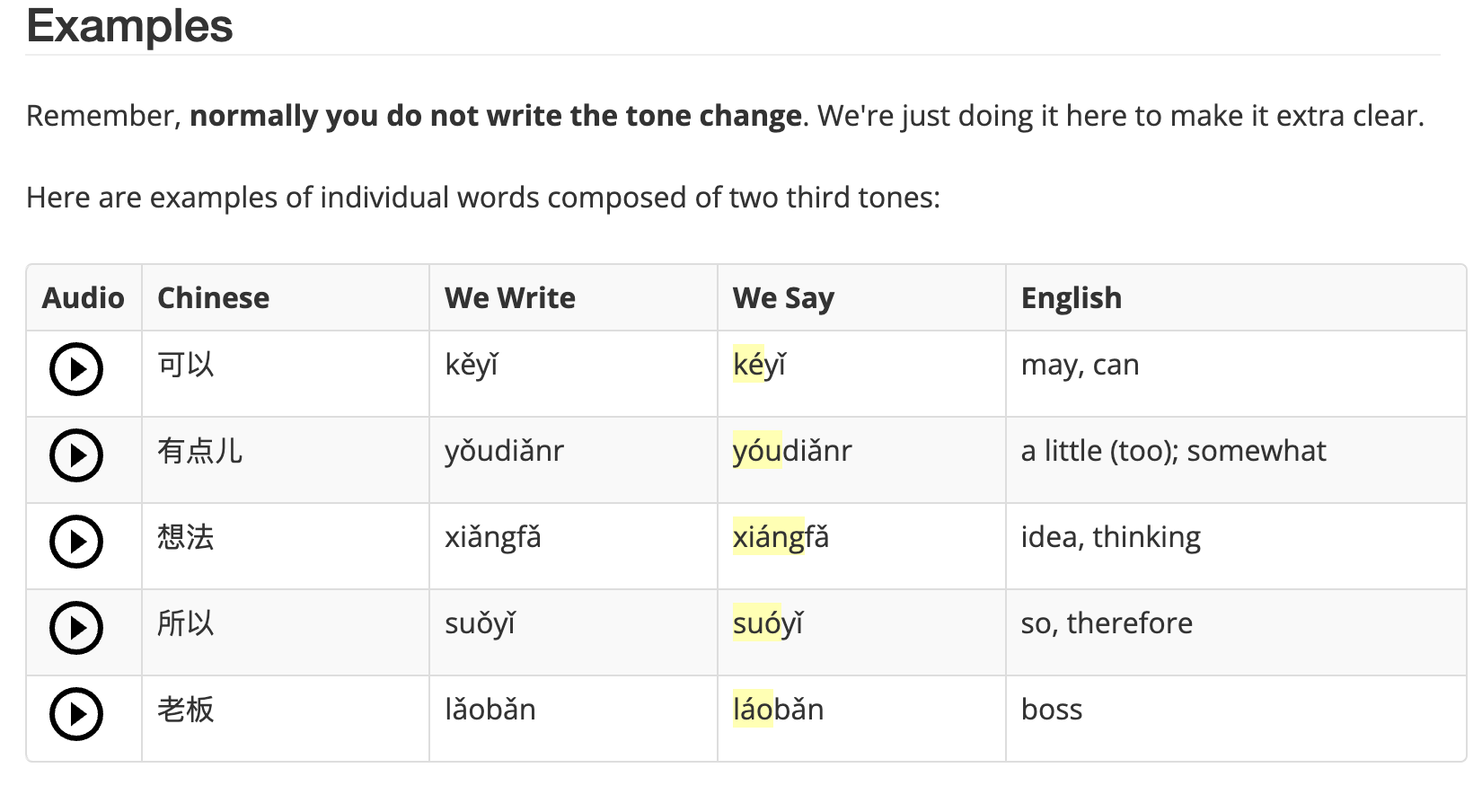 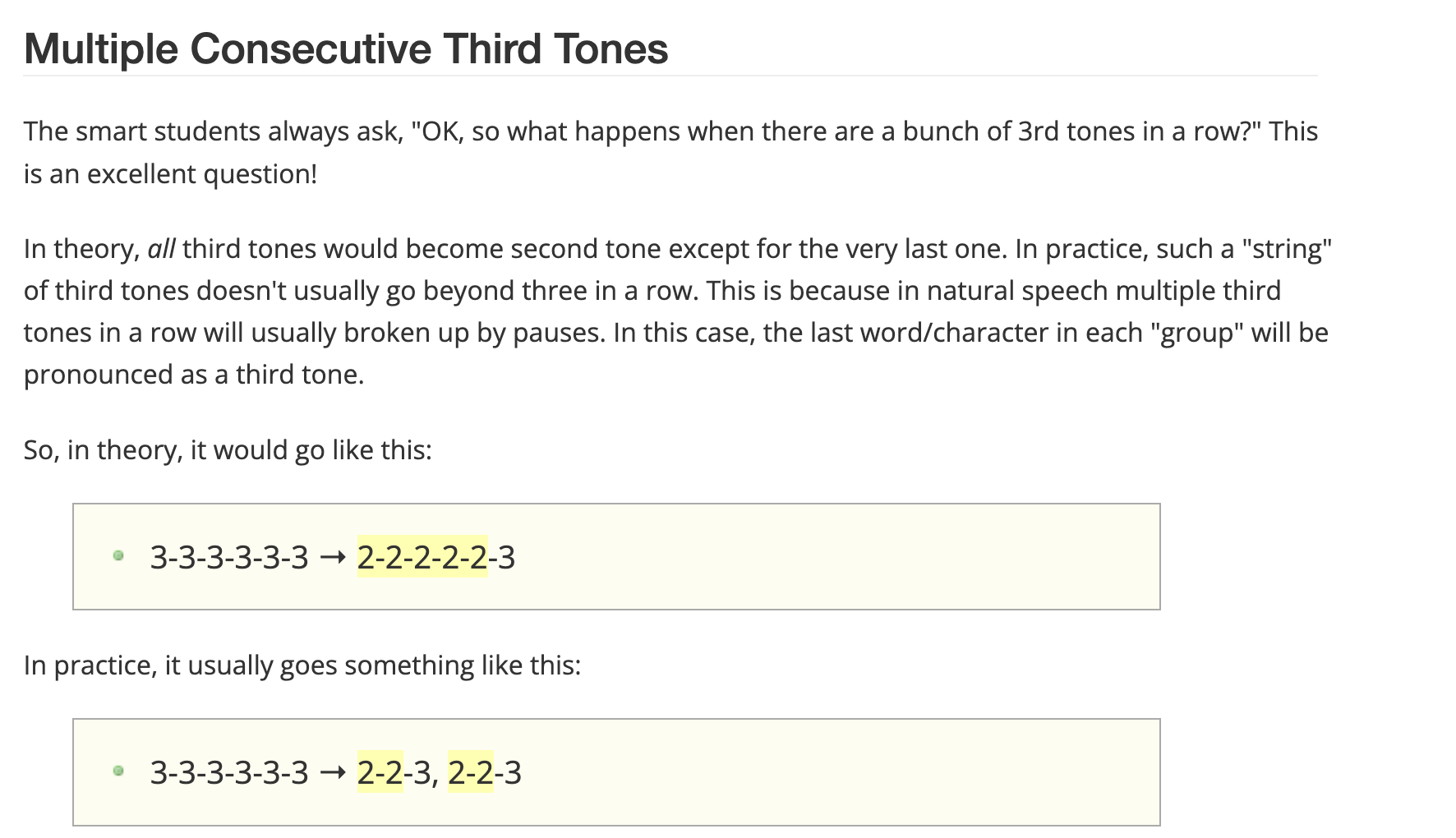 